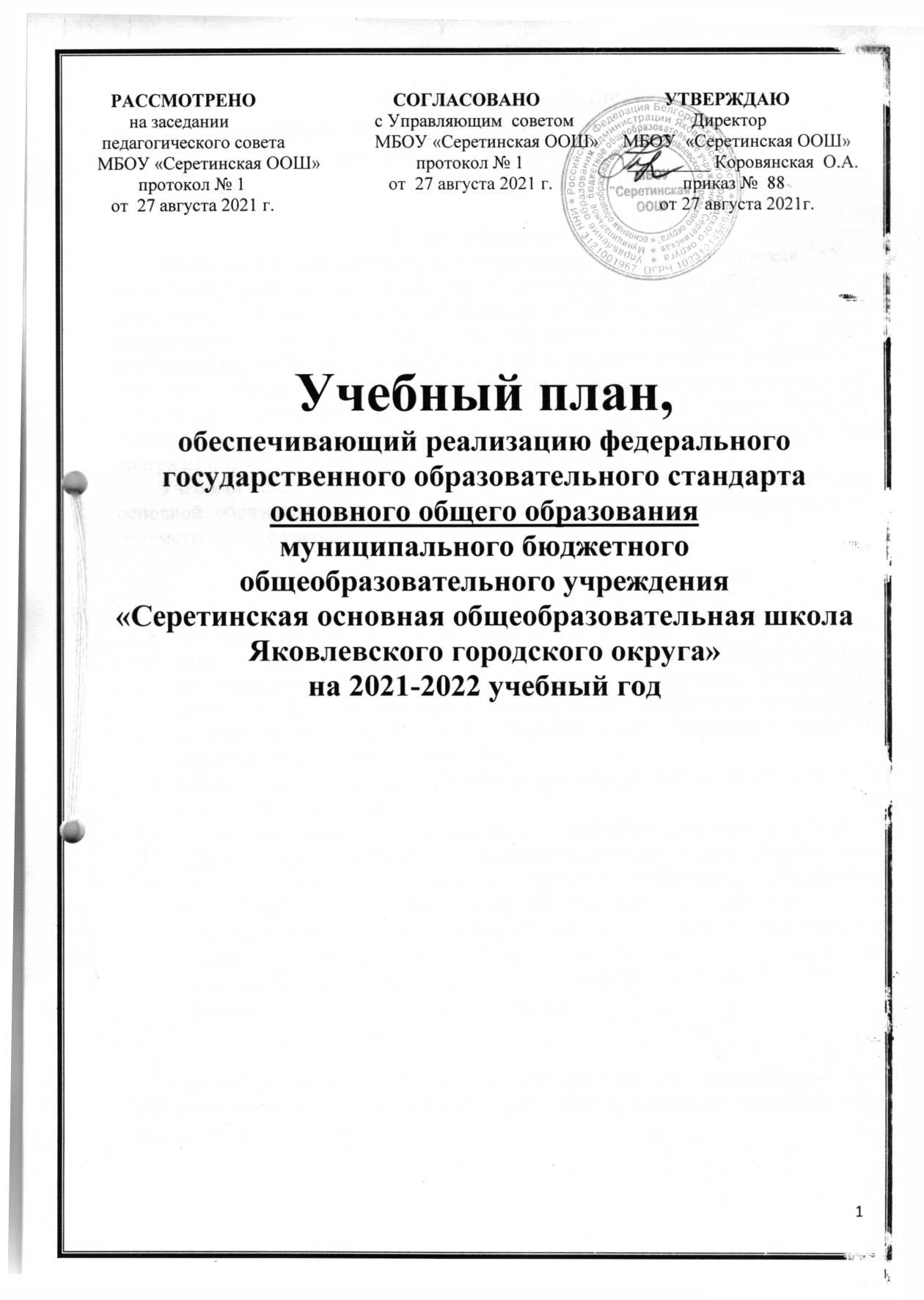 Пояснительная запискак учебному плану МБОУ «Серетинская ООШ», реализующего  ФГОС ООО        в   2021 – 2022 учебном году1. Общие положения         Учебный план основного общего образования МБОУ «Серетинская ООШ»  на 2021-2022 учебный год обеспечивает реализацию основной образовательной программы основного общего образования в соответствии с требованиями федерального государственного образовательного стандарта, определяет распределение учебного времени, отводимого на изучение различных предметных областей, учебных предметов и курсов обязательной части и части, формируемой участниками образовательных отношений по классам и годам обучения, минимальный и максимальный объёмы обязательной нагрузки обучающихся, содержит формы годовой промежуточной аттестации.        Учебный план разработан на основе перспективного учебного плана основной  образовательной программы основного общего образования и является преемственным с учебным планом 2020-2021 учебного года.Правовой статуc школы определяется документамиЛицензия №8735 от  25 апреля 2019 года на осуществление  образовательной деятельности  на право оказывать образовательные услуги по реализации образовательных программ по уровням образования: начальное общее образование и основное общее образование, по подвидам дополнительного образования: дополнительное образование детей и взрослых, серия  31ЛО1  №0002589;Свидетельство о государственной аккредитации №4361 от 24 мая 2019 года, серия 31А01 № 0000944;Устав  муниципального  бюджетного    общеобразовательного учреждения  «Серетинская  основная  общеобразовательная школа Яковлевского городского округа»  (утвержден  приказом  управления  образования администрации Яковлевского городского округа № 23 от 15.01.2019 г.);  Основная образовательная программа начального общего образования в рамках реализации ФГОС НОО  на 2017-2021 г.  (протокол  педагогического  совета №1 от 30.08.2017 г., приказ от 30.08.2017 г. №70);Локальные акты МБОУ «Серетинская ООШ».        Основой разработки учебного плана основного общего образования на 2021-2022 учебный год являются следующие нормативные документы и инструктивно-методические материалы:Федеральный уровеньКонституция Российской Федерации (ст.43); Федеральный    Закон  от  29.12.2012  № 273-ФЗ  «Об  образовании  в  Российской Федерации»;Федеральный    Закон от 31.07.2020г. №304 «О внесении изменений в Федеральный закон «Об образовании в РФ» по вопросам воспитания обучающихся».Распоряжение Правительства РФ от 12.11.2020 г. №2945-Р «Об утверждении плана мероприятий по реализации в 2021-2025 годах Стратегии развития воспитания в РФ на период до 2025 года».Указ Президента РФ от 07.05.2018 года № 204 «О национальных целях и стратегических задач развития РФ на период до 2024 года».Приказ Министерства просвещения РФ от 11.12.2020г. №712 «О внесении изменений в некоторые федеральные государственные государственные образовательные стандарты общего образования по вопросам воспитания обучающихся».Государственная программа Российской Федерации «Развитие образования» на 2018-2025 годы.Постановление Главного государственного санитарного врача РФ от 28.09.2020г. №28 «Об утверждении санитарных правил СП 2.4.3648-20 «Санитарно-эпидемиологические требования к организациям воспитания и обучения, отдыха и оздоровления детей и молодежи» (Зарегистрирован 18.12.2020г. №61573).Региональный уровеньЗакон Белгородской области «Об образовании в Белгородской области» (принят Белгородской областной Думой от 31.10.2014 № 314, с изменениями от 29 ноября 2016 года № 123);Стратегия развития дошкольного, общего и дополнительного образования Белгородской области на 2013-2020гг. (утверждена Постановлением Правительства Белгородской области от 28 октября 2013 года № 431-ПП).Методические письма Белгородского института развития образования.Уровень образовательного учрежденияЛицензия №8735 от 25 апреля 2019 года на осуществление  образовательной деятельности  на право оказывать образовательные услуги по реализации образовательных программ по уровням образования: начальное общее образование и основное общее образование, по подвидам дополнительного образования: дополнительное образование детей и взрослых, серия  31ЛО1  №0002589;Свидетельство о государственной аккредитации №4361 от 24 мая 2019 года, серия 31А01 № 0000944;Устав  муниципального  бюджетного    общеобразовательного учреждения  «Серетинская  основная  общеобразовательная школа Яковлевского городского округа»  (утвержден  приказом  управления  образования администрации Яковлевского городского округа № 23 от 15.01.2019 г.);  Программа развития «Новому поколению – новое качество образования» (утверждена приказом №10 от 22.01.2021 г.).Основная образовательная программа основного общего образования в рамках реализации ФГОС ООО  на 2017-2022 г.  (протокол  педагогического  совета №1 от 30.08.2017 г., приказ от 30.08.2017 г. №70);Локальные акты МБОУ «Серетинская ООШ».        Учебный план является частью образовательной программы школы, разработанной в соответствии с ФГОС и с учетом соответствующих примерных основных образовательных программ. Учебный план школы формируется в соответствии с действующими нормативами и потребностями обучающихся и их родителей (законных представителей). Распределена годовая нагрузку в течение учебного года, использован модульный подход, учтены принципы дифференциации и вариативности.Учебный план составлен в соответствии с целями и задачами школы и направлен на формирование у обучающихся широкого научного кругозора, общекультурных интересов, личностно-профессиональной направленности и готовности к профессионально-личностному самоопределению.Образовательная деятельность на уровне основного общего образования в 2021-2022 учебном году осуществляется в 5-9 классах в режиме 5-дневной учебной недели.Структура учебного планаи обоснование логики выстраивания образовательной вертикалиУчебный план основного общего образования составлен с учетом  имеющейся материально технической базы, кадрового потенциала и предусматривает обязательную часть и часть, формируемую участниками образовательных отношений.Обязательная часть  учебного плана ООО определяет состав учебных предметов обязательных предметных областей и учебное время, отводимое на их изучение по классам (годам) обучения.     Обязательная часть учебного плана гарантирует овладение обучающимися необходимым минимумом компетенций, позволяет повысить мотивацию обучения, в наибольшей степени реализовать способности, возможности, потребности и интересы обучающихся.Часть учебного плана, формируемая участниками образовательных отношений, определяет время, отводимое на изучение содержания образования, обеспечивающего реализацию интересов и потребностей обучающихся, их родителей (законных представителей) образовательного учреждения.Часть, формируемая участниками образовательных отношений, направлена на реализацию  качественно новой личностно-ориентированной развивающей модели обучения и призвана обеспечить выполнение следующих основных целей:- развитие личности школьника, его творческих способностей, интереса к учению, формирование желания и умения учиться;- воспитание нравственных и эстетических чувств, эмоционально-ценностного позитивного отношения к себе и окружающему миру;- освоение системы знаний, умений и навыков, опыта осуществления разнообразных видов деятельности (индивидуальной и коллективной), опыта познания и самопознания;- охрана и укрепление физического и психического здоровья детей;- сохранение и поддержка индивидуальности ребенка;- формирование целостного представления о мире, основанного на приобретенных знаниях, умениях, навыках и способах деятельности;- приобретение опыта осуществления осознанного выбора индивидуальной образовательной или профессиональной траектории.Особенности базисного учебного плана Обязательная часть учебного плана.       В  основе реализации  образовательной  программы  на второй  ступени обучения лежит системно - деятельностный подход, который ориентирует учащихся на достижение цели и основного результата образования, направленного на освоение универсальных учебных действий. Переход учащихся в основную школу характеризуется овладением учебной деятельностью в форме учебного исследования, направленною на самостоятельный познавательный поиск, постановку учебных целей, освоение контрольных и оценочных действий.        Успешное овладение требований Стандарта обеспечивает освоение учащимися  систематических знаний по первичному ознакомлению и осознанию теоретических моделей и понятий, алгоритмов, выявлению и осознанию сущности  явлений и процессов учебно - познавательных задач, направленных на самостоятельное приобретение и интеграцию знаний учебно -практических задач, направленных на формирование и разрешение проблем, формирование навыков сотрудничества, коммуникации, самоорганизации и саморегуляции, рефлексии, ценностно -смысловых установок, ИКТ-компетентности учащихся.         В 5- 9 классах все образовательные области («Русский язык и литература», «Родной язык и родная литература», «Иностранный язык», «Второй иностранный язык», «Математика и информатика», «Общественно-научные предметы», «Естественно-научные предметы», «Технология», «Физическая культура и Основы безопасности жизнедеятельности») реализуются полностью.            Предметам область «Русский язык и литератуpa» представлена предметами «Русский язык»  5 класс - 5 часов в неделю, в 6 классе - 6 часов,  в 7 классе - 4 часа в неделю, в 8 классе - 3 часа в неделю, в 9 классе - 3 часа в неделю. «Литература»  в 5-6 классах представлена в объёме 3 часов в неделю, в 7 классе 2 часа в неделю, в 8 классе - 2 часа в неделю, в 9 классе - 3 часа.           Предметная область «Родной язык. Родная литература» представлена предметами «Родной (русский) язык» и «Родная (русская) литература»,  изучаемых в 5-9 классах в объеме 0,5 часов в неделю.          Предметная область «Иностранный язык», представлена предметами «Иностранный язык (английский)» в 5-9 классах в объеме 3 часов в неделю является достаточным для усвоения иностранного языка на функциональном уровне и реализующим деятельностно-коммуникативную и содержательную линию образовательной области,  пролонгирован на уровне ООО (на уровне НОО изучался «Иностранный язык (английский)».    «Второй   иностранный   язык   (немецкий)» представлен в 5-9 классе   в объеме 1 часа в неделю.           Предметная область «Математика и информатика» представлена учебным предметом «Математика» в 5- 9 классах в объеме 5 часов в неделю и учебным предметом «Информатика» в 7-9 классах в объеме 1 час в неделю.           Предметная область «Естественнo - научные предметы» представлена предметом «Биология» в 5-6 клaccе в объёме 1 часа в неделю, в 7 -9 классах предметом  «Биология» - 2 часа в неделю. В 7-8 классах представлена предметом «Физика» в объеме 2 часов в неделю, в 9 классе  в объеме 3 часов в неделю. В 8-9 классах область представлена предметом «Химия» в объеме 2 часов в неделю.           Предметная область «Общественно-научные предметы», представлена предметами: «История России. Всеобщая история» в 5-9 классах в объеме -2 часов в неделю, предметом «Гeoграфия» в 5- 6 классах в объеме -1 часа в неделю, в 7 - 9 классах в объеме 2 часов в неделю, предметом  «Обществознание» в 6-9 классах в объеме 1 часа в неделю.           Предметная область «Искусство» представлена учебными предметами «Изобразительное искусство»  в 5-8 классах по 1 часу в неделю и «Музыка» в 5-7  классах по 1 часу в неделю.           Предметная область «Технология» представлена предметом «Технология» в 5-7 классах в объёме  2 часов в неделю, в 8 классе в объеме 1 часа в неделю.          Предметная область «Физическая культура и ОБЖ» представлена учебным предметом «Физическая культура» в 5-9 классах в объеме 2 часов в неделю, «ОБЖ» в 9  классе в объеме 1 час в неделю.            Предметная область «Основы духовно-нравственной культуры народов России» представлена учебным предметом «Основы православной культуры» в 5 классе в объеме 1 час в неделю за счет части, формируемой участниками образовательных отношений.Часть учебного плана, формируемая участникамиобразовательных отношений           Часть учебного плана, формируемая участниками образовательных отношений,  определяет время, отводимое на изучение содержания образования, обеспечивающего реализацию интересов и потребностей обучающихся, их родителей (законных представителей), педагогического коллектива образовательной организации.           Время, отводимое на данную часть примерного учебного плана, используется на увеличение учебных часов, предусмотренных на изучение отдельных учебных предметов обязательной части;введение специально разработанных учебных курсов, обеспечивающих интересы и потребности участников образовательных отношений.          В 5 - 9 классах часы части, формируемой участниками образовательных отношений, в соответствии с образовательными запросами и потребностями,  представлена числом часов, отводимых на обеспечение интересов образовательного учреждения, индивидуальных потребностей и запросов обучающихся, их родителей (законных представителей):       На основании запросов обучающихся и их родителей (законных представителей), в целях формирования системы биологических знании как компонента целостности научной картины мира в 7 классе 1 час из части учебного      плана,     формируемой      участниками образовательных отношений, используется для изучения предмета «Биология».                На основании запросов обучающихся и их родителей (законных представителей) 1 час из части учебного плана, формируемой участниками образовательных отношений, в учебном плане для 5 и 6 классов представлен предметом «Русский язык» в предметной области «Русский язык и литература».        В    8  классе  1   час используется    на увеличение количества часов, предусмотренных на изучение учебного предмета «Музыка».     В    9  классе  1   час используется    на увеличение количества часов, предусмотренных на изучение учебных предметов «Обществознание» и «Биология» (0,5 часа в неделю) с целью углубления предметов «Биология» и «Обществознание».      С целью реализации ст.15 Федерального закона от 29.12.2012 г. «Об образовании в Российской Федерации», на основании письма Министерства просвещения РФ от 05.08.2020 №8821/391 «Об организации и осуществлении образовательной деятельности при сетевой форме реализации образовательных программ» и для создания условий освоения обучающимися школы предмета  ОБЖ в 9 классе и внеурочной деятельности по информатике в 8 классе, в соответствии с заключённым Договором между МБОУ «Серетинская ООШ» и МБОУ «Кустовская СОШ»  в рамках сетевого взаимодействия  1 час предмета  ОБЖ в 9 классе и 1 час внеурочной деятельности по информатике в 8 классе проводятся на базе МБОУ «Кустовская СОШ».Промежуточная аттестация обучающихся         Данный  раздел  разработан  на  основе  ФЗ  «Об  образовании  в  Российской Федерации» № 273-ФЗ от 29 декабря 2012 года - глава 1, статья 2, п.22; глава 6, статья 58, п.1., Устава образовательного учреждения, Положения о формах, периодичности, порядке текущего контроля успеваемости и промежуточной аттестации обучающихся.            В  соответствии  с  требованиями  ФГОС  основной  целью  промежуточной аттестации на уровне основного общего образования является определение качества и уровня  сформированности  личностных,  метапредметных  и  предметных  результатов освоения  образовательной  программы  основного  общего  образования,  соотнесение этого  уровня  с  требованиями  федерального  образовательного  стандарта,  а  также оценка индивидуального прогресса в основных сферах развития личности ребенка.            На  уровне  основного  общего  образования  промежуточная  годовая  аттестация обучающихся будет проводиться в период с 26 мая по 29 мая 2022 года после освоения учебных программ  соответствующего  класса  и  являться  обязательной.  Результаты промежуточной годовой аттестации учитываются при выставлении итоговых отметок обучающимся.           Сроки проведения промежуточной аттестации с аттестационными испытаниями определяется календарным учебным графиком ОУ на 2021-2022 учебный год.       Промежуточная аттестация проводится в следующих формах:Учебный план, обеспечивающий реализацию ФГОС ОООМБОУ «Серетинская ООШ»на 2021 -2022 учебный год(недельный/годовой)Учебный план, обеспечивающий реализацию ФГОС ОООМБОУ «Серетинская ООШ»на 2021–2022 учебный год(недельный/годовой)Учебный план, обеспечивающий реализацию ФГОС ОООМБОУ «Серетинская ООШ»на 2021 -2022 учебный год(недельный/годовой)Учебный план, обеспечивающий реализацию ФГОС ОООМБОУ «Серетинская ООШ»на 2021 -2022 учебный год(недельный/годовой)Учебный план, обеспечивающий реализацию ФГОС ОООМБОУ «Серетинская ООШ»на 2021 -2022 учебный год(недельный/годовой)Приложениек учебному плану,реализующему  ФГОС ОООПрограммно – методическое обеспечение учебного плана, обеспечивающего реализациюФГОС ОООМБОУ «Серетинская ООШ»в 2021-2022 учебном годуМБОУ «Серетинская ООШ» УМК на 2021-2022 учебный год для классов,реализующих федеральные государственные образовательные стандарты основного  общего образования (ФГОС ООО)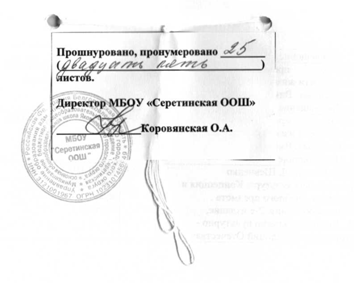 5 класс5 класс7 класс7 класс8 класс8 класс9 класс9 классОсновы православной культуры1Биология1Музыка1э/к «Введение в избирательное право»э/к «Сложные вопросы биологии»0,50,51ч1ч1ч1чКлассы	ПредметыФорма проведения аттестации5 классрусский языкдиктант (письменно)5 классматематикаконтрольная работа (письменно)6 классанглийский  языкконтрольная работа (письменно)6 классматематикатестирование  (письменно)7 классрусский языкдиктант (письменно)7 классбиологиятестирование  (письменно)8 классобществознаниетестирование  (письменно)8 классматематикатестирование  (письменно)Предметные областиПредметные областиУчебные предметыКоличество часов в неделюКоличество часов в годПредметные областиПредметные областиУчебные предметы5Акласс5АклассОбязательная частьОбязательная частьОбязательная частьОбязательная частьОбязательная частьРусский язык и литератураРусский язык и литератураРусский язык4170Русский язык и литератураРусский язык и литератураЛитература3102Родной  язык и  родная литератураРодной  язык и  родная литератураРодной  язык (русский)0,517Родной  язык и  родная литератураРодной  язык и  родная литератураРодная литература (русская)0,517Иностранные языкиИностранные языкиИностранный язык (английский)3102Иностранные языкиИностранные языкиВторой иностранный язык (немецкий)134Математика и информатикаМатематика и информатикаМатематика5170Общественно-научные предметыОбщественно-научные предметыИстория России.  Всеобщая история268Общественно-научные предметыОбщественно-научные предметыГеография134Естественно-научные предметыЕстественно-научные предметыБиология134ИскусствоИскусствоМузыка134ИскусствоИскусствоИзобразительное искусство134ТехнологияТехнологияТехнология268Физическая культура и ОБЖФизическая культура и ОБЖФизическая культура268Основы духовно-нравственной культуры народов РоссииОсновы духовно-нравственной культуры народов РоссииОсновы православной культуры134ИтогоИтогоИтого28952Часть, формируемая участниками образовательных отношенийЧасть, формируемая участниками образовательных отношенийЧасть, формируемая участниками образовательных отношенийЧасть, формируемая участниками образовательных отношенийЧасть, формируемая участниками образовательных отношенийРусский язык и литератураРусский языкРусский язык134ИтогоИтогоИтого29986Максимально допустимая недельная /годовая нагрузка(5-дневная учебная неделя)Максимально допустимая недельная /годовая нагрузка(5-дневная учебная неделя)Максимально допустимая недельная /годовая нагрузка(5-дневная учебная неделя)29986Предметные областиПредметные областиУчебные предметыКоличество часов в неделюКоличество часов в годПредметные областиПредметные областиУчебные предметы6А класс6А классОбязательная частьОбязательная частьОбязательная частьОбязательная частьОбязательная частьРусский язык и литератураРусский язык и литератураРусский язык5204Русский язык и литератураРусский язык и литератураЛитература3102Родной  язык и  родная литератураРодной  язык и  родная литератураРодной  язык(русский)0,517Родной  язык и  родная литератураРодной  язык и  родная литератураРодная литература  (русская)0,517Иностранные языкиИностранные языкиИностранный язык (английский)3102Иностранные языкиИностранные языкиВторой иностранный язык (немецкий)134Математика и информатикаМатематика и информатикаМатематика5170Общественно-научные предметыОбщественно-научные предметыИстория России. Всеобщая история268Общественно-научные предметыОбщественно-научные предметыОбществознание134Общественно-научные предметыОбщественно-научные предметыГеография134Естественно-научные предметыЕстественно-научные предметыБиология134ИскусствоИскусствоМузыка134ИскусствоИскусствоИзобразительное искусство134ТехнологияТехнологияТехнология268Физическая культура и ОБЖФизическая культура и ОБЖФизическая культура268ИтогоИтогоИтого301020Часть, формируемая участниками образовательных отношенийЧасть, формируемая участниками образовательных отношенийЧасть, формируемая участниками образовательных отношенийЧасть, формируемая участниками образовательных отношенийЧасть, формируемая участниками образовательных отношенийРусский язык и литератураРусский языкРусский язык134ИтогоИтогоИтого301020Максимально допустимая недельная /годовая нагрузка(5-дневная учебная неделя)Максимально допустимая недельная /годовая нагрузка(5-дневная учебная неделя)Максимально допустимая недельная /годовая нагрузка(5-дневная учебная неделя)301020Предметные областиПредметные областиУчебные предметыКоличество часов в неделюКоличество часов в годПредметные областиПредметные областиУчебные предметы7А класс7А классОбязательная частьОбязательная частьОбязательная частьОбязательная частьОбязательная частьРусский язык и литератураРусский язык и литератураРусский язык4136Русский язык и литератураРусский язык и литератураЛитература268Родной  язык и  родная литератураРодной  язык и  родная литератураРодной язык  (русский)0,517Родной  язык и  родная литератураРодной  язык и  родная литератураРодная литература (русская)0,517Иностранные языкиИностранные языкиИностранный язык (английский)3102Иностранные языкиИностранные языкиВторой иностранный язык (немецкий)134Математика и информатикаМатематика и информатикаМатематика5170Математика и информатикаМатематика и информатикаИнформатика134Общественно-научные предметыОбщественно-научные предметыИстория России. Всеобщая история268Общественно-научные предметыОбщественно-научные предметыОбществознание134Общественно-научные предметыОбщественно-научные предметыГеография268Естественно-научные предметыЕстественно-научные предметыФизика 268Естественно-научные предметыЕстественно-научные предметыБиология134ИскусствоИскусствоМузыка134ИскусствоИскусствоИзобразительное искусство134ТехнологияТехнологияТехнология268Физическая культура и ОБЖФизическая культура и ОБЖФизическая культура268ИтогоИтогоИтого311054Часть, формируемая участниками образовательных отношенийЧасть, формируемая участниками образовательных отношенийЧасть, формируемая участниками образовательных отношенийЧасть, формируемая участниками образовательных отношенийЧасть, формируемая участниками образовательных отношенийЕстественно-научные предметыБиологияБиология134ИтогоИтогоИтого321088Максимально допустимая недельная /годовая нагрузка(5-дневная учебная неделя)Максимально допустимая недельная /годовая нагрузка(5-дневная учебная неделя)Максимально допустимая недельная /годовая нагрузка(5-дневная учебная неделя)321088Предметные областиПредметные областиУчебные предметыКоличество часов в неделюКоличество часов в годПредметные областиПредметные областиУчебные предметы8А класс8А классОбязательная частьОбязательная частьОбязательная частьОбязательная частьОбязательная частьРусский язык и литератураРусский язык и литератураРусский язык3102Русский язык и литератураРусский язык и литератураЛитература268Родной  язык и  родная литератураРодной  язык и  родная литератураРодной язык (русский)0,517Родной  язык и  родная литератураРодной  язык и  родная литератураРодная литература (русская)0,517Иностранные языкиИностранные языкиИностранный язык (английский)3102Иностранные языкиИностранные языкиВторой иностранный язык (немецкий)134Математика и информатикаМатематика и информатикаМатематика5170Математика и информатикаМатематика и информатикаИнформатика134Общественно-научные предметыОбщественно-научные предметыИстория России. Всеобщая история268Общественно-научные предметыОбщественно-научные предметыОбществознание134Общественно-научные предметыОбщественно-научные предметыГеография268Естественно-научные предметыЕстественно-научные предметыФизика 268Естественно-научные предметыЕстественно-научные предметыХимия 268Естественно-научные предметыЕстественно-научные предметыБиология268ИскусствоИскусствоИзобразительное искусство134ТехнологияТехнологияТехнология134Физическая культура и ОБЖФизическая культура и ОБЖФизическая культура268Физическая культура и ОБЖФизическая культура и ОБЖОБЖ134ИтогоИтогоИтого321088Часть, формируемая участниками образовательных отношенийЧасть, формируемая участниками образовательных отношенийЧасть, формируемая участниками образовательных отношенийЧасть, формируемая участниками образовательных отношенийЧасть, формируемая участниками образовательных отношенийИскусствоМузыкаМузыка134ИтогоИтогоИтого331122Максимально допустимая недельная /годовая нагрузка(5-дневная учебная неделя)Максимально допустимая недельная /годовая нагрузка(5-дневная учебная неделя)Максимально допустимая недельная /годовая нагрузка(5-дневная учебная неделя)331122Предметные областиПредметные областиУчебные предметыКоличество часов в неделюКоличество часов в годПредметные областиПредметные областиУчебные предметы9А класс9А классОбязательная частьОбязательная частьОбязательная частьОбязательная частьОбязательная частьРусский язык и литератураРусский язык и литератураРусский язык3102Русский язык и литератураРусский язык и литератураЛитература3102Родной  язык и  родная литератураРодной  язык и  родная литератураРодной язык (русский)0,517Родной  язык и  родная литератураРодной  язык и  родная литератураРодная литература (русская)0,517Иностранные языкиИностранные языкиИностранный язык (английский)3102Иностранные языкиИностранные языкиВторой иностранный язык (немецкий)134Математика и информатикаМатематика и информатикаМатематика5170Математика и информатикаМатематика и информатикаИнформатика134Общественно-научные предметыОбщественно-научные предметыИстория России. Всеобщая история268Общественно-научные предметыОбщественно-научные предметыОбществознание134Общественно-научные предметыОбщественно-научные предметыГеография268Естественно-научные предметыЕстественно-научные предметыФизика 3102Естественно-научные предметыЕстественно-научные предметыХимия 268Естественно-научные предметыЕстественно-научные предметыБиология268Физическая культура и ОБЖФизическая культура и ОБЖФизическая культура268Физическая культура и ОБЖФизическая культура и ОБЖОБЖ134ИтогоИтогоИтого321088Часть, формируемая участниками образовательных отношенийЧасть, формируемая участниками образовательных отношенийЧасть, формируемая участниками образовательных отношенийЧасть, формируемая участниками образовательных отношенийЧасть, формируемая участниками образовательных отношенийЭлективные курсыВведение в избирательное правоВведение в избирательное право0,517Элективные курсыСложные вопросы биологииСложные вопросы биологии0,517ИтогоИтогоИтого331122Максимально допустимая недельная /годовая нагрузка(5-дневная учебная неделя)Максимально допустимая недельная /годовая нагрузка(5-дневная учебная неделя)Максимально допустимая недельная /годовая нагрузка(5-дневная учебная неделя)331122№п/пКлассПредметПрограммаПрограммаУчебникУчебникГод изданияОбеспеченность№п/пКлассПредметАвтор программыГод изданНазваниеАвтор, издательствоГод изданияОбеспеченность15Русский язык  Рабочие программы «Русский язык»5-9 классы. Предметные линии учебников Т.А. Ладыженской, М.Т. Баранова, Л.А. Тростенцовой. М., «Просвещение».2016Русский язык5классЛадыженская  Т. А.М.: Просвещение2020100%25Родной русский язык Рабочие программы «Родной русский язык» 5-9 классы. Предметные линии учебников Александрова О.ММ., «Просвещение».2020Родной русский язык 5 классАлександрова О.МЗагоровская О. В. и др.2020100%36Русский язык  Рабочие программы «Русский язык»5-9 классы. Предметные линии учебников Т.А. Ладыженской, М.Т. Баранова, Л.А. Тростенцовой. М., «Просвещение».2016Русский язык 6классЛадыженская  Т. А.М.: Просвещение 2016100%46Родной русский язык Рабочие программы «Родной русский язык» 5-9 классы. Предметные линии учебников Александрова О.ММ., «Просвещение».2020Родной русский язык 6 классАлександрова О.М.Загоровская О. В. и др.2020100%57Русский язык  Рабочие программы «Русский язык»5-9 классы. Предметные линии учебников Т.А. Ладыженской, М.Т. Баранова, Л.А. Тростенцовой. М., «Просвещение».2016Русский язык 7 класс Ладыженская  Т. А.М.: Просвещение2017100%67Родной русский язык Рабочие программы «Родной русский язык» 5-9 классы. Предметные линии учебников Александрова О.ММ., «Просвещение».2020Родной русский язык 7 классАлександрова О.М.Загоровская О. В. и др.2020100%78Русский язык  Рабочие программы «Русский язык» 5-9 классы. Предметные линии учебников Т.А. Ладыженской, М.Т. Баранова, Л.А. Тростенцовой. М., «Просвещение».2016Русский язык 8 класс Ладыженская  Т. А.М.: Просвещение2018100%88Родной русский язык Рабочие программы «Родной русский язык» 5-9 классы. Предметные линии учебников Александрова О.ММ., «Просвещение».2020Родной русский язык 8 классАлександрова О.М.Загоровская О. В. и др.2020100%99Русский язык  Рабочие программы «Русский язык»5-9 классы. Предметные линии учебников Т.А. Ладыженской, М.Т. Баранова, Л.А. Тростенцовой. М., «Просвещение».2016Русский язык 9 классБархударов С.Г., Крючков С.Е.,Максимов Л.Ю. и др.М.: Просвещение2019100%109Родной русский язык Рабочие программы «Родной русский язык» 5-9 классы. Предметные линии учебников Александрова О.ММ., «Просвещение».2020Родной русский язык 9 классАлександрова О.М.Загоровская О. В. и др.2020100%115Литература Программа курса «Литература»5-9 классы. Г.С.Меркин,С.А.Зимин. М.: «Русское слово»2014Литература 5 классМеркин Г. С. М.: Русское слово2020100%126Литература Программа курса «Литература 5-9 классы. Г.С.Меркин, С.А.Зимин.М.: «Русское слово»2014Литература 6 классМеркин Г. С. М.: Русское слово2016100%137Литература Программа курса «Литература»5-9 классы. Г.С.Меркин, С.А.Зимин.М.: «Русское слово»2014Литература 7 классМеркин Г. С. М.: Русское слово2017100%148Литература Программа курса «Литература»5-9 классы. Г.С.Меркин, С.А.Зимин.М.: «Русское слово»2014Литература 8 классМеркин Г. С. М.: Русское слово2018100%159Литература Программа курса «Литература»5-9 классы. Г.С.Меркин, С.А.Зимин.М.: «Русское слово»2014Литература 9 классЗинин С.А., Сахаров В.И., Чалмаев В.А.  М.: Русское слово2019100%165Иностранный язык(английский  язык ) Английский язык. Программы общеобразовательных учреждений.5-9 классы. В.Г.Апальков,М. «Просвещение»2016Английский язык 5 класс  Ваулина Ю.Е, Дули  Дж., Подоляко О.Е М.: Просвещение2020100%176Иностранный язык(английский  язык ) Английский язык. Программы общеобразовательных учреждений.5-9 классы. В.Г.Апальков,М. «Просвещение»2016Английский язык6 класс   Ваулина Ю.Е, Дули  Дж., Подоляко О.Е М.: Просвещение2016100%187Иностранный язык(английский  язык ) Английский язык. Программы общеобразовательных учреждений.5-9 классы. В.Г.Апальков,М. «Просвещение»2016Английский язык 7 класс Ваулина Ю.Е,Дули Дж., Подоляко О.Е М.: Просвещение2017100%198Иностранный язык(английский  язык ) Английский язык. Программы общеобразовательных учреждений5-9 классы. В.Г.Апальков,М. «Просвещение»2016Английский язык8 класс  Ваулина Ю.Е,Дули Дж., Подоляко О.Е М.: Просвещение2018100%209Иностранный язык(английский  язык ) Английский язык. Программы общеобразовательных учреждений5-9 классы. В.Г.Апальков,М. «Просвещение»2016Английский язык8 класс  Ваулина Ю.Е,Дули Дж., Подоляко О.Е М.: Просвещение2019100%215Второй иностранный язык(немецкий язык)Рабочие программы к предметной линии учебников «Горизонты» для учащихся 5-9 классов ОУ.М.М. Аверин,Е.Ю. Гуцалюк,Е.Р. Харченко. М. «Просвещение»2012Горизонты-Немецкий язык как второй иностранный.Аверин М.М., Джин Ф., Рорман Л., Збранкова М.: Просвещение2019100%226 Второй иностранный язык(немецкий язык)Рабочие программы к предметной линии учебников «Горизонты» для учащихся 5-9 классов ОУ. М.М. Аверин,Е.Ю. Гуцалюк,Е.Р. Харченко. М. «Просвещение»2012Горизонты-Немецкий язык как второй иностранный.Аверин М.М., Джин Ф., Рорман Л., Збранкова М.: Просвещение2019100%238 Второй иностранный язык(немецкий язык)Рабочие программы к предметной линии учебников «Горизонты» для учащихся 5-9 классов ОУ. М.М. Аверин,Е.Ю. Гуцалюк,Е.Р. Харченко. М. «Просвещение»2012Горизонты-Немецкий язык как второй иностранный.Аверин М.М., Джин Ф., Рорман Л., Збранкова М.: Просвещение2019100%249 Второй иностранный язык(немецкий язык)Рабочие программы к предметной линии учебников «Горизонты» для учащихся 5-9 классов ОУ. М.М. Аверин,Е.Ю. Гуцалюк, Е.Р. Харченко. М. «Просвещение»2012Горизонты-Немецкий язык как второй иностранный.Аверин М.М., Джин Ф., Рорман Л., Збранкова М.: Просвещение2019100%255Математика Примерная программа по учебному предмету «Математика» 5-9 классы, А. А. Кузнецова2015Математика5 классВиленкин Н. Я.,Жохов В. ИМ.: Мнемозина2020100%266Математика Примерная программа по учебному предмету« Математика» 5-9 классы, А. А. Кузнецова2015Математика6 классВиленкин Н. Я.,Жохов В. И М.: Мнемозина2019100%277Математика (алгебра)Сборник рабочих программ.Алгебра 7—9 классы: пособие для учителей  ОУ. Составитель Т.А.Бурмистрова,  М.«Просвещение»2014Алгебра.7 классМакарычевЮ.НМ.: Просвещение2017100%288 Математика (алгебра)Сборник рабочих программ.Алгебра 7—9 классы: пособие для учителей  ОУ. Составитель Т.А.Бурмистрова,  М.«Просвещение»2014Алгебра.8 классМакарычевЮ.НМ.: Просвещение2018100%299 Математика (алгебра)Сборник рабочих программ.Алгебра 7—9 классы: пособие для учителей  ОУ. Составитель Т.А.Бурмистрова,  М.«Просвещение»2014Алгебра.9 классМакарычев Ю. Н., Миндюк Н. Г., Нешков К. И. и дрМ.: Просвещение2019100%307Математика(геометрия)Сборник рабочих программ.Алгебра 7—9 классы: пособие для учителей  ОУ. Составитель Т.А.Бурмистрова,  М.«Просвещение»2014Геометрия. 7-9 классы. Атанасян Л.С., Бутузов В. Ф., Кадомцев С. Б. М.: Просвещение2017100%318 Математика(геометрия)Сборник рабочих программ.Алгебра 7—9 классы: пособие для учителей  ОУ. Составитель Т.А.Бурмистрова,  М.«Просвещение»2014Геометрия. 7-9 классы. Атанасян Л.С., Бутузов В. Ф., Кадомцев С. Б. М.: Просвещение2018100%329 Математика(геометрия)Сборник рабочих программ. Геометрия 7—9 классы: пособие для учителей ОУ. СоставительТ.А.Бурмистрова, М. «Просвещение»2014Геометрия. 7-9 классы. Атанасян Л.С., Бутузов В. Ф., Кадомцев С. Б. М.: Просвещение2019100%337Информатика Информатика. Программа для основ-ной школы7-9 классы. Л.Л.Босова, М.: БИНОМ. 2013Информатика7 классБосова Л. Л. М.: БИНОМ2017100%348Информатика Информатика. Программа для основ-ной школы7-9 классы. Л.Л.Босова, М.: БИНОМ. 2013Информатика 8 классБосова Л. Л. М.: БИНОМ2018100%359Информатика Информатика. Программа для основ-ной школы7-9 классы. Л.Л.Босова, М.: БИНОМ. 2013Информатика 9 классБосова Л. Л. М.: БИНОМ2019100%365Всеобщая  историяПрограмма курса «Всеобщая исто-рия» А.А.Вигасин,М. « Просвещен»2011История древнего мира  5 классВигасин А.А.М.: Просвещение2020100%376Всеобщая  историяПрограммы общеобразовательных учреждений. История средних веков. В.А.Ведюшкин.М.: Просвещение2011История средних веков  6 классАгибалова Е.В.,Донской Г.М.М.: Просвещение2016100%386История РоссииПрограммы общеобразовательных учреждений. «История России»А.А.Данилов, Н. М. АрсеньевМ.: Просвещение2016История  России.6 классАрсентьев Н.М., Данилов А.АМ.: Просвещение2016100%397История РоссииПрограммы общеобразовательных учреждений. «История России»А.А.Данилов, Н. М. АрсеньевМ.: Просвещение2016История  России.7 классАрсентьев Н.М., Данилов А.А.М.: Просвещение2017100%408История РоссииПрограммы общеобразовательных учреждений. «История России»А.А.Данилов, Н. М. АрсеньевМ.: Просвещение2016История  России.8 классАрсентьев Н.М., Данилов А.А.М.: Просвещение2018100%417Всеобщая  история.Программы общеобразовательных учреждений. Новая история. А.Я.Юдовская, Л.М.Ванюшкина.М.: Просвещение2017Всеобщая Россия. История  Нового времени 1500-1800. 7 классЮдовская А. Я.,Баранов П. А.,Ванюшкина Л. М.М.: Просвещение2017100%428 Всеобщая история.Программы общеобразовательных учреждений. Новая история. А.Я.Юдовская, Л.М.Ванюшкина.М.: Просвещение2017Всеобщая  история. История  Нового времени 1500-1800. 8 классЮдовская А. Я.,Баранов П. А.,Ванюшкина Л. М.М.: Просвещение2018100%439История РоссииПрограммы общеобразовательных учреждений. «История России» А.А.Данилов, Н. М. АрсеньевМ.: Просвещение2016История России. 9 класс.  Арсентьев Н.М.,Данилов А.А., Левандовский А.А. и др./ Под ред. Торкунова А.В.М.: Просвещение2019100%449Всеобщая история.Программы общеобразовательных учреждений. Новая история. А.Я.Юдовская, Л.М.Ванюшкина.М.: Просвещение2017Всеобщая история. История   Нового времени 1800-1900. 9 классЮдовская А. Я.,Баранов П. А.,Ванюшкина Л. М.М.: Просвещение2019100%456ОбществознаниеОбществознание. Рабочие програм-мы Предметная линия учебников под редакциейКотова О.А., М., Просвещение, 20202015Обществознание.6 классКотова О.А.,Лискова Т.ЕМ.: Просвещение2020100%467ОбществознаниеОбществознание. Рабочие программы Предметная линия учебников под редакцией Боголюбова Л.Н. М., Просвещение, 20142015Обществознание.7 классБоголюбов Л. Н, Виноградова Н.Ф. М.: Просвещение2017100%478ОбществознаниеОбществознание.Рабочие програм-мы Предметная линия учебников под редакцией Боголюбова Л.Н. М., Просвещение, 20142015Обществознание.8 классБоголюбов Л. Н., Городецкая Н. И., Иванова Л. Ф. и др. М.: Просвещение2018100%489ОбществознаниеОбществознание Рабочие программы Предметная линия учебников под редакцией Боголюбова Л.Н. М., Просвещение, 20142015Обществознание.9 классБоголюбов Л.Н., Лазебникова А.Ю., Матвеев А.И. и др. М.: Просвещение2019100%495География  Рабочая программа к линии УМК под редакцией УМК Климановой-Алексеева.География 5-9 классы.М.: «Дрофа» 2019 г.2019География. 5-6 классыКлиманова О.А., Климанов В.В.,Ким Э.В. и др. Под ред. Климановой О.А.М.: «Дрофа»2020100%506География  Рабочая программа к линии УМК под редакцией УМК Климановой-Алексеева.География 5-9 классы.М.: «Дрофа» 2019 г.2019География. 5-6 классыКлиманова О.А., Климанов В.В.,Ким Э.В. и др. Под ред. Климановой О.А.М.: «Дрофа»2019100%517География Рабочая программа к линии УМК под редакцией В.П. Дронова География 5-9 классы.Под ред. В.П. Дронова М., «Дрофа»2019География.Страноведение.7 классКлиманова О.А.,Климанов В.В., Ким Э.В. и др.Под ред. Климановой О.А.М.: «Дрофа»2019100%528География Рабочая программа к линии УМК под редакцией В.П. Дронова География 5-9 классы. Под ред. В.П. ДроноваМ., «Дрофа»2017География.8 классДронов В.П.,М.: Дрофа2018100%539География Рабочая программа к линии УМК под редакцией В.П. Дронова География 5-9 классы.Под ред. В.П. ДроноваМ., «Дрофа»2017География.9 классДронов В.П.,Баринова И. И.Ром В. Я.М.: Дрофа2018100%547ФизикаПрограмма. Физика. 7-9 классы.Е. М. Гутник, А. В. Перышкин. М.: Дрофа2013Физика. 7 классПёрышкин А.В.М.: Дрофа2017100%558ФизикаПрограмма. Физика. 7-9 классы.Е. М. Гутник, А. В. Перышкин. М.: Дрофа2013Физика. 8 классПёрышкин А.В.М.: Дрофа2018100%569ФизикаПрограмма. Физика. 7-9 классы.Е. М. Гутник, А. В. Перышкин. М.: Дрофа2013Физика. 9 классПерышкин А.В., Гутник Е.М.М.: Дрофа2019100%575Биология  Программа курса«Биология» 5-9 классы, Пономарёва И.Н.2019Биология   5 классПономарева И.Н., Николаев И.В. ВЕНТАНА-ГРАФ2020100%586Биология Рабочая программа курса«Биология» 5-9 классы, Пономарёва И.Н.2019Биология   6 классПономарева И.Н., Николаев И.В. ВЕНТАНА-ГРАФ2019100%597Биология Рабочая программа курса«Биология» 5-9 классы, Пономарёва И.Н.2019Биология   7 классКонстантинов В.М., Бабенко В.Г.ВЕНТАНА-ГРАФ2019100%608Биология  Рабочая программа курса«Биология» 5-9 классы, Пономарёва И.Н.2014Биология.  8 классКонстантинов В.М., Бабенко В.Г., Кучменко В.С. / Под ред. Бабенко В. Г.ВЕНТАНА-ГРАФ2018100%619БиологияПрограмма основного общего образования по биологии. 9 класс. В.В. Пасечник., В.В Латюшин,. В.М. Пакулова М., Дрофа2014Биология.  9 класс Латюшин В.В.Шапкин В.АМ.: Дрофа2015100%625МузыкаМузыка 5-8 классы.Искусство 8-9 классы.Сборник рабочих программ. Сергеева Г.П., Критская Е.ДМ.: Просвещение2018Музыка 5 класс. Сергеева Г. П.,Критская Е. Д.М.: Просвещение2019100%636МузыкаМузыка 5-8 классы.Искусство 8-9 классы.Сборник рабочих программ. Сергеева Г.П., Критская Е.ДМ.: Просвещение2018Музыка 6 класс. Сергеева Г. П.,Критская Е. Д.М.: Просвещение2019100%647МузыкаМузыка 5-8 классы.Искусство 8-9 классы.Сборник рабочих программ. Сергеева Г.П., Критская Е.ДМ.: Просвещение2018Музыка 7 класс Сергеева Г. П.,Критская Е. Д.М.: Просвещение2019100%658МузыкаМузыка 5-8 классы.Искусство 8-9 классы.Сборник рабочих программ. Сергеева Г.П., Критская Е.ДМ.: Просвещение2018Музыка 8 класс Сергеева Г. П.,Критская Е. Д.М.: Просвещение2019100%665Изобразительное искусствоПрограммы для общеобразователь-ных учреждений. Изобразительное искусство и художественный труд. – 6-е издание Под рук.и ред. Б.М. Неменского.-М.: Просвещение,2015Изобразительное искусство.Декора-тивно – прикладное искусство в жизни человека. 5 класс.Горяева Н. А,Островская О. В. М.: Просвещение2019100%676Изобразительное искусствоПрограммы для общеобразователь-ных учреждений. Изобразительное искусство и художественный труд. – 6-е издание Под рук.и ред. Б.М. Неменского.-М.: Просвещение,2015Изобразительное искусство.Искусство в жизни человека.6 класс.Неменская Л.А.М.:Просвещение2019100%687Изобразительное искусствоПрограммы для общеобразователь-ных учреждений. Изобразительное искусство и художественный труд. – 6-е издание Под рук.и ред. Б.М. Неменского.-М.: Просвещение, 2015Изобразительное искусство. Дизайн и архитектура в жизни человека. 7 класс ПитерскихА.С.,Гуров Г.Е.  (под ред.Б.М. Неменского) М.:Просвещение2019100%698Изобразительное искусствоПрограммы для общеобразователь-ных учреждений. Изобразительное искусство и художественный труд. – 6-е издание Под рук.и ред. Б.М. Неменского.-М.: Просвещение, 2015Изобразительное искусство. Изобрази-тельное искусство в театре, кино, на телевидении. 8 классПитерских А.С. Под ред. Неменского Б.М.М.:Просвещение2019100%705ТехнологияТехнология.Программа 5-9 классы.Тищенко А., Т, и др.М.: Просвещение2020Технология  5 классТищенко А., Т, Синица Н. ВМ.:Просвещение2020100%716Технология Технология.Программа 5-9 классы.Казакевич В. М. и др. М.: Просвещение2019Технология  6 класс.Казакевич В.М., Пичугина Г.В., Семёнова Г.Ю. и др./Под ред. Казакевича В.М.М.:Просвещение2019100%727ТехнологияТехнология. Программа: 5-8классы  (универсальная линия)Н.В.Синица,П.С.Самородский,В.Д.Симоненко,О.В.Яковенко и др.М., «Вентана-Граф»2014Технология 7 класс.Синица Н.В.,Симоненко В. Д. М.:Вентана - Граф2017100%738ТехнологияТехнология.  Программа: 5-8 классы  (универсальная линия)Н.В.Синица,П.С.Самородский,В.Д.Симоненко,О.В.Яковенко и др.М., «Вентана-Граф»2014Технология  8 класс.Синица Н.В.,Симоненко В. Д. М.:Вентана - Граф2017100%745Физическая культураКомплексная программа физического воспитания учащихся 1-11 классов. Лях В.И., Зданевич А.А.. М.: Просвещение2014Физическая культура.5-6-7 классы.Виленский М. Я.,ТуревскийИ. М.,Торочкова Т. Ю.М.:Просвещение2019100%756Физическая культураКомплексная программа физического воспитания учащихся 1-11 классов. Лях В.И., Зданевич А.А.. М.: Просвещение. 2015Физическая культура.5-6-7 классы.М.:ПросвещениеВиленский М. Я.,ТуревскийИ. М.,Торочкова Т. ЮМ.:Просвещение2019100%767Физическая культураКомплексная программа физического воспитания учащихся 1-11 классов. Лях В.И., Зданевич А.А.. М.: Просвещение. 2015Физическая культура.5-6-7 классы.Виленский М. Я.,ТуревскийИ. М.,Торочкова Т. Ю.М.:Просвещение2016100%778Физическая культураКомплексная программа физического воспитания учащихся 1-11 классов. Лях В.И., Зданевич А.А.. М.: Просвещение.2016Физическая культура.8-9 классы.Лях В.И.М.:Просвещение2019100%789Физическая культураКомплексная программа физического воспитания учащихся 1-11 классов. Лях В.И., Зданевич А.А.. М.: Просвещение.2016Физическая культура.8-9 классы.Лях В.И.М.:Просвещение2019100%798ОБЖРабочие программы «Основы безопасности жизнедеятельности5 – 9 классы».А.Т.Смирнов,Б.О.Хренников.М., Просвещение2014Основы безопасности жизнедеятельности.  8 классСмирнов А.Т., Хренников Б.О.Под ред. Смирнова А.Т.М.: Просвещение2018100%809ОБЖРабочие программы «Основы безопасности жизнедеятельности5 – 9 классы».А.Т.Смирнов,Б.О.Хренников.М., Просвещение2014Основы безопасности жизнедеятельности.  9 классСмирнов А.Т., Хренников Б.О.Под ред. Смирнова А.Т.М.: Просвещение2018100%815 Основы православной культурыПрограмма. Л. Л. Шевченко Православная культура: Концепция и программа учебного предмета .1-11годы обучения. 2-е издание,М., Центр поддержки культурно - исторических традиций Отечества» 2008ОДНКНР. Основы   православной  культуры.5 класс. Л.Л. ШевченкоМ., Центр поддержки культурно - исторических традиций Отечества2020100%